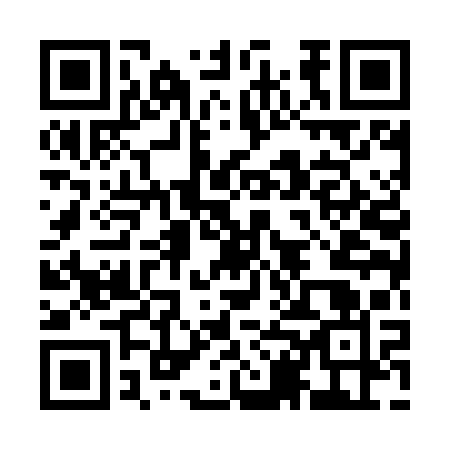 Ramadan times for Adapazarı, TurkeyMon 11 Mar 2024 - Wed 10 Apr 2024High Latitude Method: Angle Based RulePrayer Calculation Method: Diyanet Isleri Baskanligi TurkeyAsar Calculation Method: ShafiPrayer times provided by https://www.salahtimes.comDateDayFajrSuhurSunriseDhuhrAsrIftarMaghribIsha11Mon5:565:567:161:084:267:017:018:1612Tue5:545:547:151:084:277:027:028:1713Wed5:535:537:131:084:277:037:038:1814Thu5:515:517:111:074:287:047:048:2015Fri5:495:497:101:074:297:057:058:2116Sat5:475:477:081:074:297:077:078:2217Sun5:465:467:061:074:307:087:088:2318Mon5:445:447:051:064:307:097:098:2419Tue5:425:427:031:064:317:107:108:2520Wed5:405:407:011:064:317:117:118:2621Thu5:395:397:001:054:327:127:128:2822Fri5:375:376:581:054:327:137:138:2923Sat5:355:356:561:054:337:147:148:3024Sun5:335:336:551:054:337:157:158:3125Mon5:325:326:531:044:347:167:168:3226Tue5:305:306:511:044:347:177:178:3327Wed5:285:286:501:044:357:187:188:3528Thu5:265:266:481:034:357:197:198:3629Fri5:245:246:461:034:367:207:208:3730Sat5:225:226:451:034:367:217:218:3831Sun5:215:216:431:024:377:227:228:391Mon5:195:196:411:024:377:237:238:412Tue5:175:176:401:024:377:257:258:423Wed5:155:156:381:024:387:267:268:434Thu5:135:136:371:014:387:277:278:445Fri5:115:116:351:014:397:287:288:466Sat5:105:106:331:014:397:297:298:477Sun5:085:086:321:004:397:307:308:488Mon5:065:066:301:004:407:317:318:499Tue5:045:046:291:004:407:327:328:5110Wed5:025:026:271:004:407:337:338:52